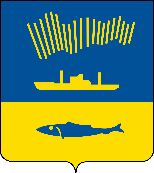 АДМИНИСТРАЦИЯ ГОРОДА МУРМАНСКАП О С Т А Н О В Л Е Н И Е 19.06.2023                                                                                                        № 2263В соответствии с постановлением Правительства Российской Федерации 
от 18.09.2020 № 1492 «Об общих требованиях к нормативным правовым актам, муниципальным правовым актам, регулирующим предоставление субсидий, в том числе грантов в форме субсидий, юридическим лицам, индивидуальным предпринимателям, а также физическим лицам – производителям товаров, работ, услуг, и о признании утратившими силу некоторых актов Правительства Российской Федерации и отдельных положений некоторых актов Правительства Российской Федерации», подпрограммой «Развитие и поддержка малого и среднего предпринимательства в городе Мурманске» муниципальной программы города Мурманска «Развитие конкурентоспособной экономики» на 2023-2028 годы, утвержденной постановлением администрации города Мурманска от 14.11.2022 № 3522, п о с т а н о в л я ю: 1. Внести в постановление администрации города Мурманска 
от 31.05.2021 № 1455 «Об утверждении порядка предоставления субсидий для обеспечения затрат по предпринимательским проектам субъектов малого и среднего предпринимательства» (в ред. постановлений от 07.12.2021 № 3135 
(в ред. постановления от 21.12.2021 № 3301), от 10.03.2022 № 584, от 22.06.2022 
№ 1667, от 14.12.2022 № 4094) следующие изменения:- в преамбуле слова «подпрограммой «Развитие и поддержка малого и среднего предпринимательства в городе Мурманске» на 2018-2024 годы муниципальной программы города Мурманска «Развитие конкурентоспособной экономики» на 2018-2024 годы, утвержденной постановлением администрации города Мурманска от 10.11.2017 № 3598» заменить словами «подпрограммой «Развитие и поддержка малого и среднего предпринимательства в городе Мурманске» муниципальной программы города Мурманска «Развитие конкурентоспособной экономики» на 2023-2028 годы, утвержденной постановлением администрации города Мурманска от 14.11.2022 № 3522».2. Внести в приложение к постановлению администрации города Мурманска от 31.05.2021 № 1455 «Об утверждении порядка предоставления субсидий для обеспечения затрат по предпринимательским проектам субъектов малого и среднего предпринимательства» (в ред. постановлений от 07.12.2021 № 3135 (в ред. постановления от 21.12.2021 № 3301), от 10.03.2022 № 584, 
от 22.06.2022 № 1667, от 14.12.2022 № 4094) изменения согласно приложению 
к настоящему постановлению.3. Отделу информационно-технического обеспечения и защиты информации администрации города Мурманска (Кузьмин А.Н.) разместить настоящее постановление с приложением на официальном сайте администрации города Мурманска в сети Интернет.4. Редакции газеты «Вечерний Мурманск» (Сирица Д.В.) опубликовать настоящее постановление с приложением.5. Настоящее постановление вступает в силу со дня официального опубликования.6. Контроль за выполнением настоящего постановления возложить на заместителя главы администрации города Мурманска Синякаева Р.Р.Временно исполняющий полномочияглавы администрации города Мурманска                                       В.А. ДоцникПриложениек постановлению администрациигорода Мурманскаот 19.06.2023 № 2263Изменения в приложение к постановлению администрациигорода Мурманска от 31.05.2021 № 1455 «Об утверждении порядка предоставления субсидий для обеспечения затрат по предпринимательским проектам субъектов малого и среднего предпринимательства» 
(в ред. постановлений от 07.12.2021 № 3135 (в ред. постановления 
от 21.12.2021 № 3301), от 10.03.2022 № 584, от 22.06.2022 № 1667, 
от 14.12.2022 № 4094)1. В пункте 1.2 раздела 1 слова «мероприятия «Оказание информационно-консультационной и финансовой поддержки субъектов МСП» в рамках подпрограммы «Развитие и поддержка малого и среднего предпринимательства в городе Мурманске» на 2018-2024 годы муниципальной программы города Мурманска «Развитие конкурентоспособной экономики» на 2018-2024 годы, утвержденной постановлением администрации города Мурманска от 10.11.2017 № 3598» заменить словами «мероприятия «Создание благоприятных условий для развития субъектов малого и среднего предпринимательства в городе Мурманске» в рамках подпрограммы «Развитие и поддержка малого и среднего предпринимательства в городе Мурманске» муниципальной программы города Мурманска «Развитие конкурентоспособной экономики» на 2023-2028 годы, утвержденной постановлением администрации города Мурманска от 14.11.2022 № 3522».2. Подпункт 2.2.1.4 подпункта 2.2.1 пункта 2.2 раздела 2 изложить в следующей редакции:«2.2.1.4. Участники отбора не должны являться иностранными юридическими лицами, в том числе местом регистрации которых является государство или территория, включенные в утверждаемый Министерством финансов Российской Федерации перечень государств и территорий, используемых для промежуточного (офшорного) владения активами в Российской Федерации (далее – офшорные компании), а также российскими юридическими лицами, в уставном (складочном) капитале которых доля прямого или косвенного (через третьих лиц) участия офшорных компаний в совокупности превышает 25 процентов (если иное не предусмотрено законодательством Российской Федерации). При расчете доли участия офшорных компаний в капитале российских юридических лиц не учитывается прямое и (или) косвенное участие офшорных компаний в капитале публичных акционерных обществ (в том числе со статусом международной компании), акции которых обращаются на организованных торгах в Российской Федерации, а также косвенное участие таких офшорных компаний в капитале других российских юридических лиц, реализованное через участие в капитале указанных публичных акционерных обществ.».3. Подпункт 2.3.2.10 подпункта 2.3.2 пункта 2.3 раздела 2 изложить в следующей редакции:«2.3.2.10. Справка территориального органа Социального фонда России об отсутствии задолженности по страховым взносам, пеням и штрафам на обязательное социальное страхование от несчастных случаев на производстве и профессиональных заболеваний, полученная не ранее чем за 30 дней до даты предоставления документов.».4. Подпункт 2.3.6 пункта 2.3 раздела 2 изложить в следующей редакции:«2.3.6. Участник отбора вправе отозвать свою заявку в любое время до даты окончания приема заявок.Уведомление об отзыве заявки участник отбора направляет Главному распорядителю на бумажном носителе по адресу: 183038, г. Мурманск, 
пр. Ленина, д. 87 или в отсканированном виде на адрес электронной почты: ekonomika@citymurmansk.ru.Отозванные заявки не учитываются при определении количества заявок, представленных для участия в отборе.».5. Пункт 2.3 раздела 3 дополнить новым подпунктом 2.3.7 следующего содержания:«2.3.7. Возврат заявок участников отбора, внесение изменений в заявки не допускаются. Представленные для участия в отборе документы участнику отбора не возвращаются.».6. В подпункте 2.4.17 пункта 2.4 раздела 2 слова «подпрограммы «Развитие и поддержка малого и среднего предпринимательства в городе Мурманске» на 2018-2024 годы, утвержденной постановлением администрации города Мурманска от 10.11.2017 № 3598» заменить словами «подпрограммы «Развитие и поддержка малого и среднего предпринимательства в городе Мурманске» муниципальной программы города Мурманска «Развитие конкурентоспособной экономики» на 2023-2028 годы, утвержденной постановлением администрации города Мурманска от 14.11.2022 № 3522».7. Подпункт 2.5.1.6 подпункта 2.5.1 пункта 2.5 раздела 2 изложить в следующей редакции:«2.5.1.6. С даты признания участника отбора совершившим нарушение порядка и условий оказания поддержки прошло менее одного года, за исключением случая более раннего устранения участником отбора такого нарушения при условии соблюдения им срока устранения такого нарушения, установленного органом или организацией, оказавшими поддержку, а в случае, если нарушение порядка и условий оказания поддержки связано с нецелевым использованием средств поддержки или представлением недостоверных сведений и документов, с даты признания участника отбора совершившим такое нарушение прошло менее трех лет.».8. Приложение № 1 к Порядку после слов «- соответствует требованиям, установленным для участия в отборе;» дополнить словами «- не имеет просроченной задолженности по возврату в бюджет муниципального образования город Мурманск субсидий, бюджетных инвестиций, предоставленных в том числе в соответствии с иными муниципальными правовыми актами, а также иной просроченной (неурегулированной) задолженности по денежным обязательствам перед бюджетом муниципального образования город Мурманск;».9. В приложении № 2 к Порядку слова «Справка исполнительного органа Фонда социального страхования Российской Федерации» заменить словами «Справка территориального органа Социального фонда России»._________________________